日本水処理生物学会第59回大会講演要旨原稿テンプレート○工大花子（〇〇大院・工）、水道太郎（××市水道局）はじめに……………………………………………………………………………………………………………………………………………………………………………………………………………………………………………………………………実験方法2.1……………………………………………………………………………………………………………………………………………………………………………………………………………………………………………………………………………2.2……………………………………………………………………………………………………………………………………………………………………………………………………………………………………………………………………………結果および考察…………………………………………………………………………………………………………………………………………………………………………………………………………………………………………………………………………………………………………………………………………………………………………………………………………………………………………………………………………………………………………………………………………………………………………………………………………………………………………………………………………………………………………………………………………………………………………………………………………………………………………………………………………………………………………………………………………………………………………………………………………………………………………………………………………………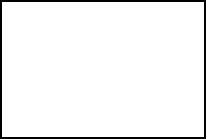 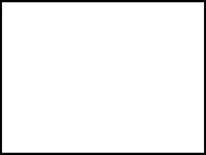 　　　　　　　図1 …………                       図2 …………謝辞:……………………………………………………………………………………………………参考文献:…………………………………………………………………………………………………………………………………………………………………………………………………………